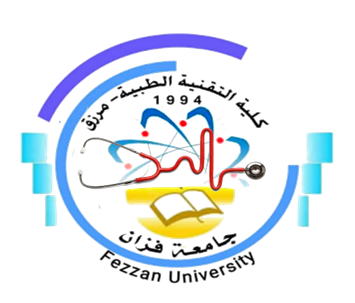 كلية التقنية الطبية/ مرزقنموذج توصيف مقرر دراسيأهداف المقرر1-  تقديم المعلومات الاساسية وبعض جوانب المقارنة اجهزة وأعضاء الجسم بأسلوب مبسط .2- معرفة الارتباط الوثيق لعلم وظائف الاعضاء مع علوم التشريح والانسجة والاجنة والكيماء الحيوية وغيرها 3- معرفة وفهم كيفية تطور واداء هذه الاعضاء والأجهزة في مرحلة الجنينية  محتوى المقررطرق التدريسمحاضرات               دروس عملية                حلقات النقاش تقاريــــر                       زيارات ميدانيةطرق التقييم المراجع والدورياترئيس القسم: أ. العارف محمد أحمد عربي.                           منسق البرنامج: أ. إيمان حسين باوه.رئيس قسم الجودة: أ. خديجة عبدالسلام سعد.1اسم المقرر ورمزهوظائف الأعضاء 2 (PH402)2منسق المقررأ. صليحة العالم الطاهر 3القسم / الشعبة التي تقدم البرنامجقسم الصحة العامة 4الأقسام العلمية ذات العلاقة بالبرنامجالعلاج الطبيعي- الاشعة ، الصحة العامة، الادوية5الساعات الدراسية للمقرر60 ساعة6اللغة المستخدمة في العملية التعليميةاللغة العربية/ الإنجليزية7السنة الدراسية / الفصل الدراسي الفصل الثالث8تاريخ وجهة اعتماد المقرر2011/ 2012 جامعة سبها الموضوع العلميعدد الساعاتمحاضرةمعملتمارينمقدمة في علم الخلية ،تركيبها ، ووظائفها ، وعلاقتها بالحياة.523-التركيب التشريحي الوظيفي للخلية العصبية، انواع الخلية ، تكوين السيال العصبي ، انتقال السيال العصبي ، المشتبك العصبي 523-التركب التشريحي والوظيفي للجهاز العصبي ودورة في تنظيم وظائف الجسم523-الجهاز العضلي ،انواع عضلات الجسم، الية التقلص والانبساط523-التركيب التشريحي والوظيفي للقلب والاوعية الطوية ، الدورة الدموية العادية ، الدورة الدموية في الجنين، جهاز توصيل في القلب، الرسم التخطيطي للقلب.523-السائل الليمفاوي، الدورة الليمفاوية، أهمية الليمف، الية تكوينه، العقد والغدد الليمفاوية.523-التركيب التشريحي والوظيفي للجهاز التنفسي ، احجام وسعات التنفس ، نقل الغازات في الدم والعوامل التي توثر عليها، امراض الجهاز التنفسي.523-الجهاز الهضمي ، تركيب القناة الهضمية ودورها في عملية الهضم والامتصاص523-هضم وامتصاص المكونات الغذائية في الاجزاء المختلفة في القناة الهضمية523-التركيب التشريحي والوظيفي للجهاز البولي ، النيفرون ومكوناته والية تكوين البول523-جهاز الغدد الصماء ، الانواع المختلفة للغدد الصماء الموجودة في الجسم، افرازاتها الهرمونية ودورها في تنظيم وظائف الجسم523-التركب التشريحي للجهاز التناسلي والانثوي ووظائف الاعضاء التناسلية523-ر.مطرق التقييمتاريخ التقييمالنسبة المئوية1الامتحان نصفيالاسبوع السادس والحادي عشر202الامتحان شفهيالاسبوع السادس عشر53الامتحان عمليالاسبوع السادس عشر204الامتحان نهائيالاسبوع السابع عشر505النشـــــــــــاطأسبوعيا5المجموع100%عنوان المراجعالناشرالنسخةالمؤلفمكان تواجدهاالكتب الدراسية المقررة1- أ.د.أحمد مجدوب القماطي (2005)وظائف الاعضاء، كلية الزراعة –قسم الانتاج الحيواني –جامعة الفاتح - ليبيا 2- د.عبدالله عبدالرحمن زايد، د.عبدالرحمن خوجلي مبارك(1995)علو وظائف الاعضاء العام ، جامعة عمر المختار –البيضاء - ليبيا3 أ.د.أحمد مجدوب القماطي(2005)الغدد الصم وهرموناتها، جامعة الفاتح- ليبيا1- أ.د.أحمد مجدوب القماطي (2005)وظائف الاعضاء، كلية الزراعة –قسم الانتاج الحيواني –جامعة الفاتح - ليبيا 2- د.عبدالله عبدالرحمن زايد، د.عبدالرحمن خوجلي مبارك(1995)علو وظائف الاعضاء العام ، جامعة عمر المختار –البيضاء - ليبيا3 أ.د.أحمد مجدوب القماطي(2005)الغدد الصم وهرموناتها، جامعة الفاتح- ليبيا1- أ.د.أحمد مجدوب القماطي (2005)وظائف الاعضاء، كلية الزراعة –قسم الانتاج الحيواني –جامعة الفاتح - ليبيا 2- د.عبدالله عبدالرحمن زايد، د.عبدالرحمن خوجلي مبارك(1995)علو وظائف الاعضاء العام ، جامعة عمر المختار –البيضاء - ليبيا3 أ.د.أحمد مجدوب القماطي(2005)الغدد الصم وهرموناتها، جامعة الفاتح- ليبيا1- أ.د.أحمد مجدوب القماطي (2005)وظائف الاعضاء، كلية الزراعة –قسم الانتاج الحيواني –جامعة الفاتح - ليبيا 2- د.عبدالله عبدالرحمن زايد، د.عبدالرحمن خوجلي مبارك(1995)علو وظائف الاعضاء العام ، جامعة عمر المختار –البيضاء - ليبيا3 أ.د.أحمد مجدوب القماطي(2005)الغدد الصم وهرموناتها، جامعة الفاتح- ليبيا